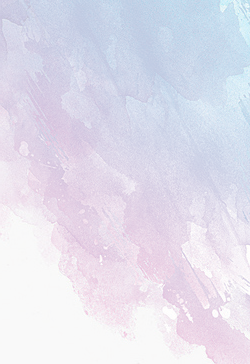 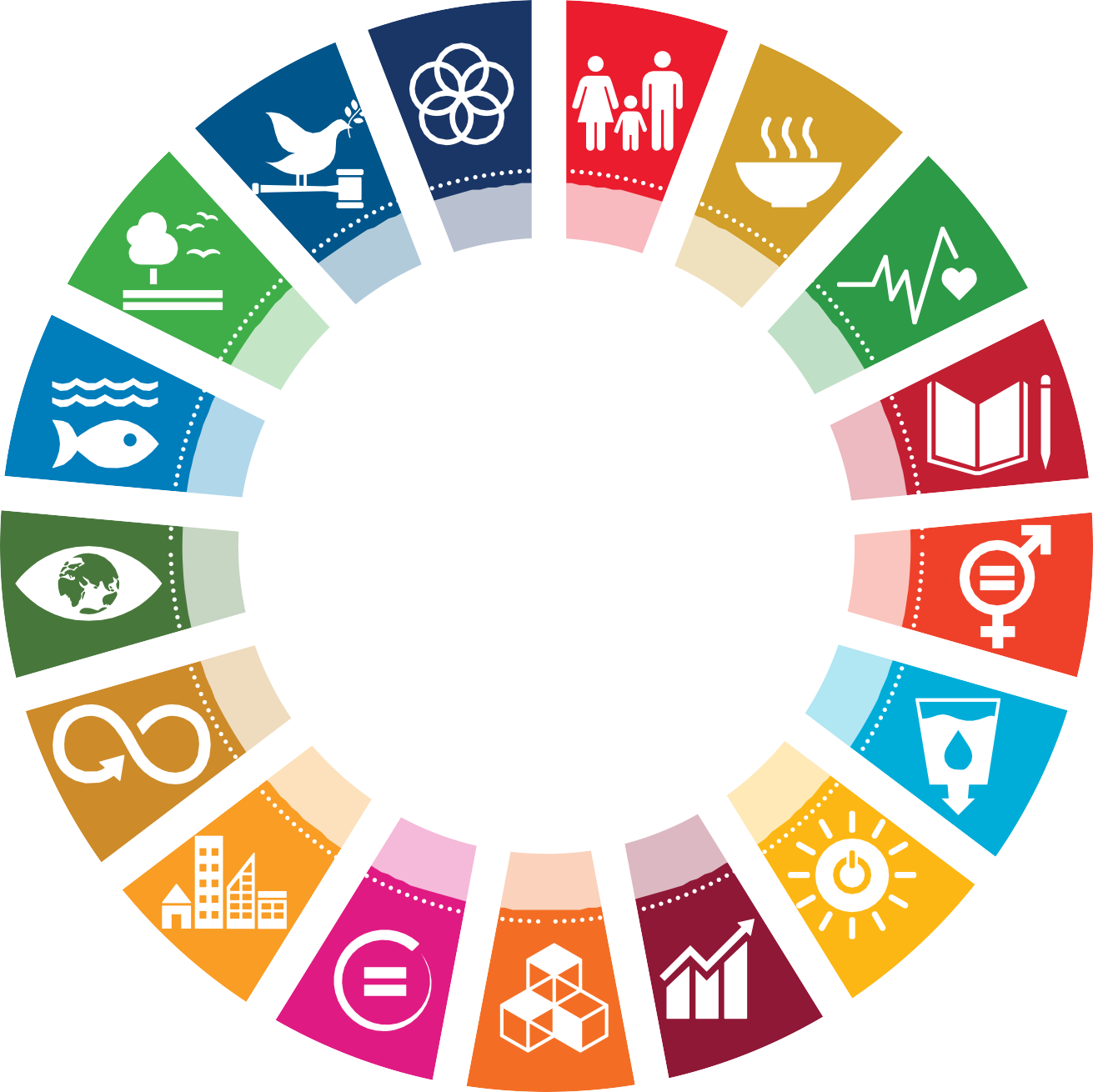 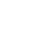 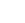 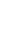 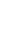 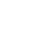 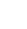 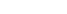 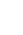 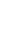 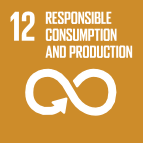 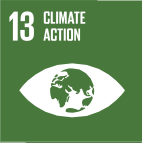 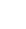 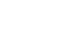 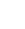 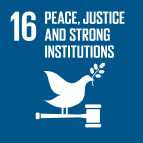 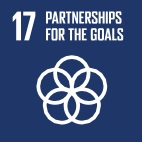 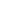 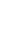 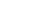 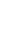 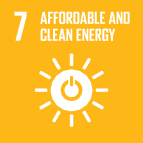 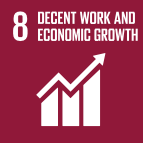 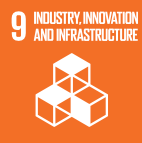 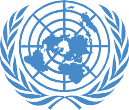 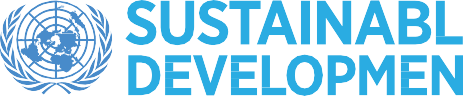 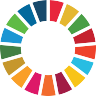 17 lrr fodkl xksYl& ,d y{; Journey to the future we want17	116	215	314	413	512	611	710	9	8mRrj izns”k ,l0Mh0th0fotu MkD;qesaV&2030 izkIr djus gsrq izns”k ds fofHkUu foHkkxksa dh xksyokj Hkwfedk% * Goal 14 (Life below Water) is not iincluded in the UP SDG Vision-2030Ø,l-Mh-th- xksYl →xksy 1xksy 2xksy 3xksy 4xksy 5xksy 6xksy 7xksy 8xksy 9xksy 10xksy 11xksy 12xksy 13xksy 15xksy 16xksy 17Ø,l-Mh-th- xksYl →uks ikoVhZTkhjks gaxjxqM gsYFk ,.M osy fobaxDokfyVh ,twds”kuTks.Mj bDofyVhDyhu okVj ,.M lsuhVs”ku,QksMZscy Dyhu ,uthZMhlsUV odZ ,.M ,dkukfed xzksFkbaMLVªh] buksos”ku ,.M bUQzkLVªDpjjhM~;wTM bUDokfyVhlLVuscqy flVh ,.M dE;wfuVhfjLikalscqy datE”ku ,.M izksMD”kuDykbesV ,D”kuykbQ vku yS.MIkhl ,.M tfLVl Qkj vkyikVZujf”ki Qkjn xksyØuksMy foHkkx →xzkE; fodkld`f’kfpfdRlk ,oa LokLF;Ekk/;fed f”k{kkEkfgyk dY;k.kflapkbZÅtkZLkw{e] y?kq ,oa e/;e m|ksxvkS|ksfxd fodklLkekt dY;k.kUkxj fodklIk;kZoj.kIk;kZoj.koux`gfoRr1d`f’k2Ik”kq/ku3vk;q’k4fiNMk oxZ dY;k.k5csfald f”k{kk6dek.M ,fj;k MsoyiesaV7okf.kT; dj8dks vkijsfVo9laLd`fr10nqX/k11fnO;kax dY;k.k12MhMCywlhMh@vkbZlhMh-,l13Ik;kZoj.k14dj fucU/ku15foRr16eRL;17[kk| ,oa vkiwfrZ18[kk| izlaLdj.k19ou20gFkdj?kk ,oa oL=ks|ksx21gS.MhdzkQ~V22LokLF;  ,oa ifjokj dY;k.k23gk;j ,twds”ku24gkbZost25x`g26m|ku27vkokl28vkS|ksfxd fodkl29lwpuk izkS|ksfxdh30laLFkkxr foRr31flapkbZ32ty fuxe33Je34Hkwfe lalk/ku35fof/k ,oa U;k;36ek/;fed f”k{kk37efgyk dY;k.k38fpfdRlk f”k{kk39[kuu40y?kq flapkbZ41vYila[;d dY;k.k42y?kq lw{e ,oa e/;e m|ksx43usMk44iapk;rh jkt45ÅtkZ46yksd fuekZ.k foHkkx47xzkeh.k vfHk;a=.k48jktLo49lMd ifjogu50xzkE; fodkl51lSfud dY;k.k52foKku ,oa VsDuksykth53fjeksV lasflax54lsds.Mjh ,twds”ku55js”ke56dkS”ky fodkl57lekt dY;k.k58vFkZ ,oa la[;k59lwMk60rduhdh f”k{kk61Ik;ZVu62tutkfr dY;k.k63uxjh; fodkl@uxj fodkl64oksds”kuy ,twds”ku65fotysUl